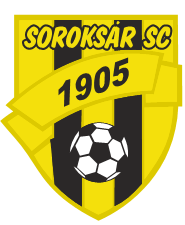 SOROKSÁR SPORT CLUB KFT1239.Budapest, Haraszti út 26. tel/fax: 36-1-286-0143, e-mail: soroksarsc@soroksarsc.huadószám: 12677140-2-43cégjegyzék: 01-09-698061  2001.09.03.stat.számjel: 12677140-9319-113-01tulajdonos: Budapest XXIII.ker. Soroksár Önkormányzata (100%)Ügyvezető:		Farkas KálmánÜgyvezető önállóan jegyzi a céget.Farkas Kálmán ügyvezető munkaszerződését az Önkormányzattal kötötte, tevékenységét munkaviszony keretében látja el 2012.03.13.-tól 2017.03.13.-ig.-alapbér  350.000,-Ft bruttó /hó-gk térítés  1000km/hó erejéig, melyet 2012.június hónaptól nem vesz igénybe-melegétkezési utalvány 10.000 Ft/hó,  melyet 2012.augusztustól nem vesz igénybe-jutalom, prémium nem került kifizetésre-2012.évi bruttó bér jövedelme: 3.372.727,-Ft-2012.évi bruttó gk térítés 99.903,-Ft-2012.évi étkezési utalvány 50.000,-FtKft az adókat, járulékokat levonta és megfizette.A társaságnál felügyelőbizottság nem  működik.Beszámoló és mellékletei cégbíróságon határidőre közzétételre kerültek, Önkormányzat a beszámolót elfogadta. Beszámolók  megtekinthetők: http://e-beszamolo.kim.gov.hu/kereses-Default.aspx2013.05.25.